他在数年前破坏了斋戒，不知道确切的天数: كان يفسد صيامه منذ سنوات ولا يعلم عدد الأيام التي أفطرها[باللغة الصينية ]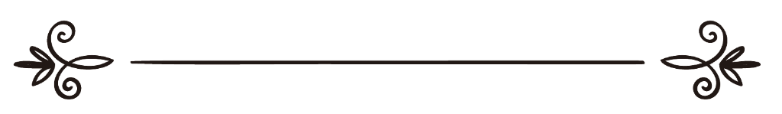 来源：伊斯兰问答网站مصدر : موقع الإسلام سؤال وجواب编审: 伊斯兰之家中文小组مراجعة: فريق اللغة الصينية بموقع دار الإسلام他在数年前破坏了斋戒，不知道确切的天数问：我在十四或者十五岁的时候，曾经在斋月的白天里手淫（自慰），我当时知道相关的教法律例，但我在手淫的时候，有时候射精，有时候没有射精；须知我当时没有发生梦遗的情况，也不知道破坏斋戒的具体天数，我应该怎么做？其教法律例是什么？答：一切赞颂，全归真主。封斋的人如果手淫（自慰），然后射精了，那么他的斋戒无效了；如果没有射精，那么他的斋戒是有效的。伊本·古达麦（愿主怜悯之）说：“假如他用手自慰（手淫），那么他做了教法禁止的事情，只要没有射精，他的斋戒仍然是有效的；如果射精了，他的斋戒无效了。”《穆额尼》(4 / 363)。谢赫阿卜杜·阿齐兹·本·巴兹（愿主怜悯之）说：“在封斋的白天故意手淫，导致精液射出，这是破坏斋戒的行为，如果是主命斋，他必须要还补那一天的斋戒，必须要向真主忏悔，因为手淫是在封斋的情况是不允许的，也其它情况下也是不允许的。”《伊本·巴兹法特瓦全集》(15 / 267)。有人向学术研究和教法律例常任委员会的学者们询问：“一个女孩在十四或者十五岁的时候，曾经在斋月的白天里手淫（自慰），她不知道那样做的具体天数，她应该怎么做？”他们回答说：“首先，被称为秘密习惯的自慰（手淫）是教法禁止的，在斋月的白天更是严加禁止的。其次，她必须要还补自慰的那些日子的斋戒，因为自慰是破坏斋戒的事项，让她尽可能的去了解破坏斋戒的天数。愿真主赐予我们的先知穆罕默德、他的家人和圣门弟子顺利，并且使他们平安。谢赫阿卜杜·阿齐兹·本·巴兹，谢赫阿卜杜·冉扎格·阿菲福，谢赫阿卜杜拉·本·额德亚尼。《学术研究和教法律例常任委员会法特瓦》(10 / 258)。欲了解更多内容，敬请参阅（38074）号问题的回答。真主至知！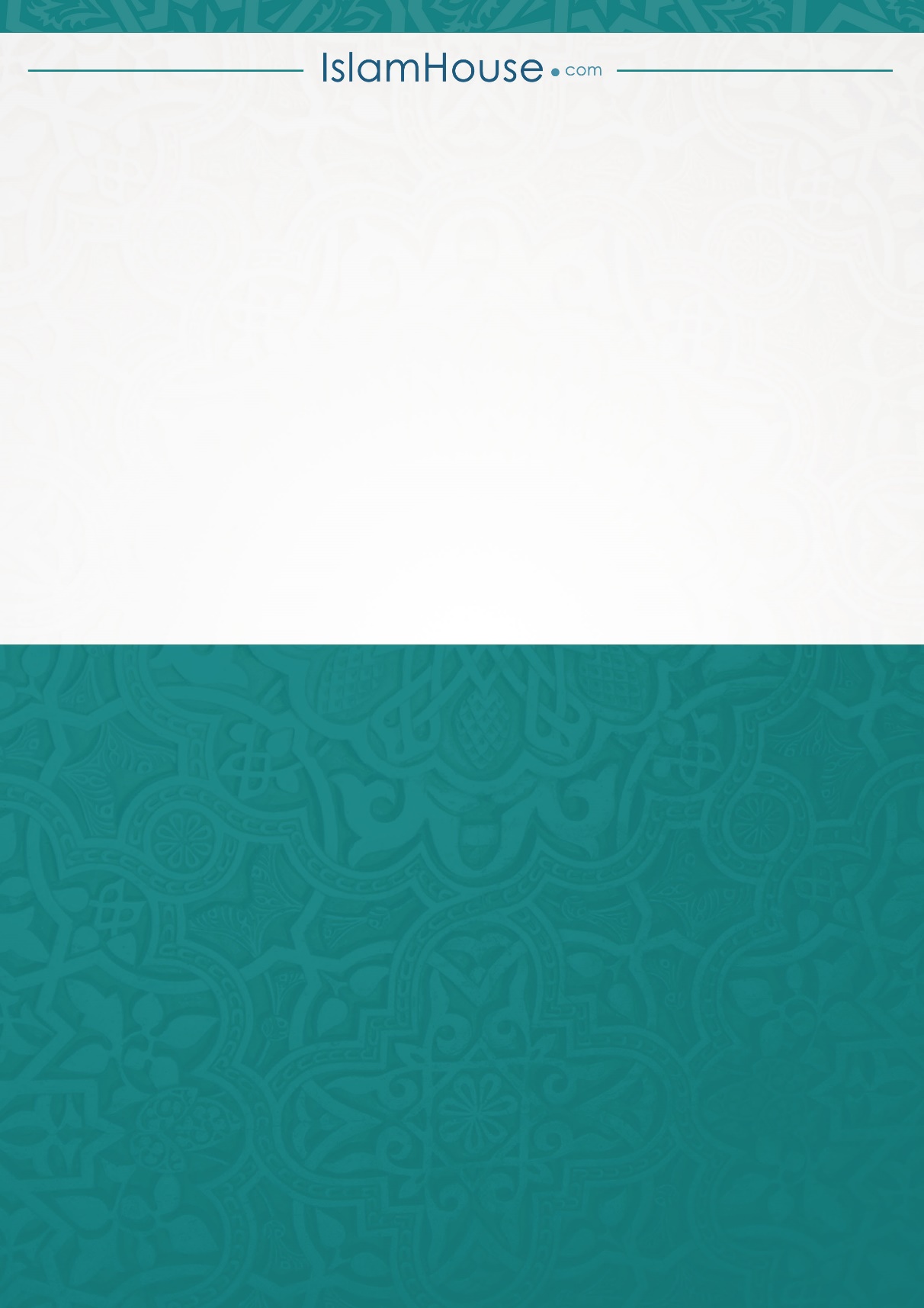 